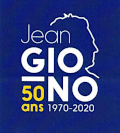 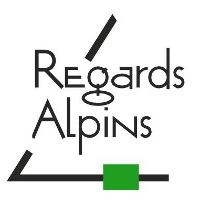 « Giono, l’image, le Trièves »Châtel-en-Trièves (Isère)27 et 28 juin 2020Une proposition de l’association Regards Alpins…Créée en début d'année 2013, l'association Regards Alpins a pour vocation principale la promotion de la photographie d'auteur au sein de l'Arc Alpin. Pour ce faire elle organise diverses manifestations, rencontres, expositions.Elle est à l'origine, dans les Hautes-Alpes, des rencontres "Automne photographique en Champsaur" qui, depuis 2013, invitent chaque année des photographes venus de toute la France à un dialogue photographique avec un écrivain. Sont ainsi mis à l'honneur, à travers des travaux de création réalisés pour l'occasion, des auteurs tels que Samivel, Jack London, Francis Ponge, Alexandra David Néel, Henri Bosco, Lewis Carroll et Jean Giono.Parallèlement, l'association présente des expositions de certains de ses adhérents et partenaires dans divers lieux tels que médiathèque, écomusée, hôpital, tribunal… Elle est également engagée dans des actions d'éducation à l'image en lien avec des établissements scolaires et des médiathèques.Regards Alpins fonctionne exclusivement sur la base du bénévolat. L'association regroupe des photographes et des passionnés de l'image qui s'investissent pour faire vivre la photographie et la culture au sein des territoires ruraux et montagnards.Une exposition photographique « Jean Giono, l’image, le Trièves »…A l’occasion du cinquantenaire de la mort de Jean Giono, Regards Alpins organisera les 27 et 28 juin 2020 une manifestation sur le thème « Territoires photographiques : Jean Giono, l’image, le Trièves... » sur la commune de Châtel-en-Trièves dans l’Isère.Se déroulant au centre du village de Saint-Sébastien, au sein du Temple, de la Salle des fêtes et du Parc de la Mairie, seront proposés :- des expositions photographiques, s'appuyant pour partie sur des travaux exposés par Regards Alpins lors de son dialogue photographique avec Jean Giono en 2014, et complétées par d'autres travaux plus récents.Pour ce faire, un appel à participation national est largement diffusé par Regards Alpins à l’intention des photographes et artistes utilisant la photographie, de France et d’ailleurs ;- des conférences et projections de films avec la participation de Jacques Mény, président de l’Association des Amis de Giono et grand spécialiste de l'œuvre de Giono (auteur notamment du film « Le mystère Giono » et du documentaire sur « Un roi sans divertissement », dont la première partie est tournée en Trièves) ;- des activités de découvertes et de pratiques photographiques pour petits et grands sous la forme d'ateliers participatifs.Cette manifestation bénéficie du label du cinquantenaire de la disparition de Giono et figure au calendrier officiel des commémorations mis en place sous l’égide de l’Association des Amis de Jean Giono.Jean Giono « dans la maison désirée des montagnes »...Le Trièves constitue l’un des hauts lieux de la vie et de l’œuvre de Jean Giono. Il a découvert ce territoire de montagne grâce à son amie Edith Berger, peintre à Lalley. Il y séjourne régulièrement de 1931 à 1948, d’abord à Tréminis, puis à Lalley.C’est à Tréminis qu’il situe sa première pièce de théâtre Le bout de la route ainsi que, plus tard, Batailles dans la montagne. C’est là aussi qu’il rédige une partie du Chant du monde.A Lalley, où il passe notamment les étés 1946, 1947 et 1948, il écrit Les vraies richesses et localise Les âmes fortes et  Un roi sans divertissement .En savoir plus :ASSOCIATION REGARDS ALPINSLe Marthouret – 05500 Le NoyerSite internet : http://regards-alpins.euMel : contact@regards-alpins.euhttps://www.facebook.com/RegardsAlpins